Interfraternity Council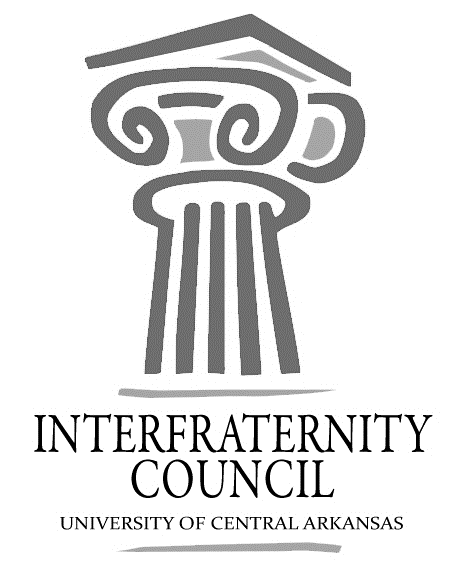 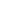 General MeetingUniversity of Central Arkansas Tuesday, September 25, 2018ucaifcexec@gmail.comInterfraternity Council Contact InformationAgendaCommence Meeting: Delegate Roll CallGuest speakersExecutive DiscussionVP of Development – Lance Cook VP of Recruitment – Chase BicanovskyVP of Judicial Affairs – Colton Rowe Any write ups from recruitment/bid dayVP of Communications – Lamon WadePresident – Drew HimstedtStrike Out Oct. 4Advisors’ ReportTake Back the NightNational Hazing Prevention WeekVoter RegistrationBear Facts DayDrop Forms Old BusinessNew BusinessChapter ReportsAlpha Sigma Phi- No ReportBeta Upsilon Chi – No Report Kappa Sigma – No ReportPhi Gamma Delta – No ReportPhi Sigma Kappa – No ReportPi Kappa Alpha – No ReportSigma Nu – No ReportSigma Phi Epsilon – No ReportSigma Tau Gamma – No ReportEnd Meeting: President Drew Himstedtjhimstedt1@cub.uca.eduVP CommunicationsLamon Wadelwade3@cub.uca.eduVP Judicial AffairsColton Rowecrowe3@cub.uca.eduVP RecruitmentChase Bicanovskycbicanovsky1@cub.uca.eduVP Development Lance Cooklcook8@cub.uca.eduAdvisorKatie Frazierkfrazier6@uca.edu